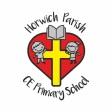 Why is the Earth Angry? – Spring Term 2Year 4     GeographyWhy is the Earth Angry? – Spring Term 2Year 4     GeographyKey vocabularyExplanation/ definitionKey knowledgeAvalanche A slide of large masses of snow, ice and mud down a mountain. To recognise and explain the geographical patterns of where volcanoes and earthquakes are found on the Earth. BarometerA tool that measures atmospheric pressure.To explain how volcanoes are formed. Beaufort ScaleA scale from 0-12 that measures the force of wind. To explain what causes earthquakes and how they are measured. Earth’s coreHot, dense centre of our planet. To describe and understand how other natural disasters occur.Mantle Mostly solid layer between the core and crust of the Earth. To explain how natural disasters such as volcanoes, earthquakes, tsunamis and tornadoes affect people’s lives. CrustCool, brittle outer-layer of the Earth made up of tectonic plates meeting at plate boundaries.To conduct a case study on the Icelandic volcano Eyjafjallajökull and the positive and negative effects it has had on the community living nearby. Volcano A fissure in the Earth’s crust through which lava and gases erupt. Volcanoes can be active, dormant or extinct. They are studied by volcanologists.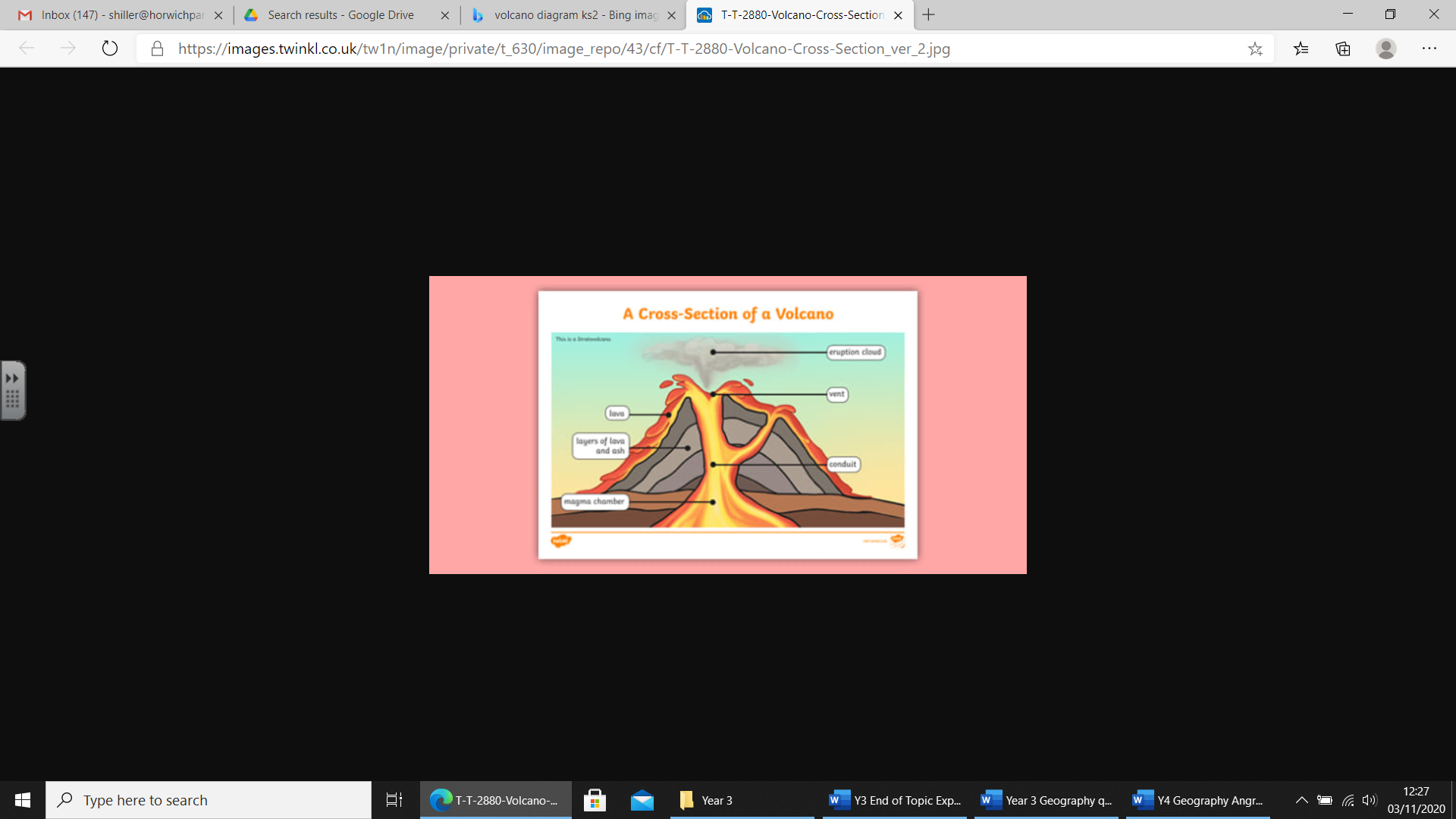 LavaHot molten or semi-fluid rock erupted on to the surface from a volcano originating from the magma chamber. Forms igneous rock when cooled.Richter ScaleA scale of 1 – 10 used to express the magnitude of an earthquake. Tornado A violently destructive windstorm occurring over land. TsunamiA long, high sea wave often caused by earthquakes.EarthquakeVibration from underground movement along a fault plane. This movement starts immediately below a point called the epicentre. Earthquakes are studied by seismologists.Hydrothermal energyPower that is generated by using Earth’s hot water that has been heated by the Earth’s internal heat.